ZAPROSZENIE NA SZKOLENIE 
ONLINE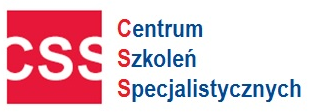 Wypadki przy pracy w praktyce i dokumentacji 
– analiza, postępowanie wypadkowe, interpretacje PIP Harmonogram szkoleń onlineCena- 300 zł netto  
 Cena obejmuje: link do szkolenia dla 1 uczestnika, materiały szkoleniowe i certyfikat  w formie elektroniczneWykładowca:  Bartłomiej Kędzior -  Praktyk, urzędnik instytucji kontrolnej, wykładowca w zakresie prawa pracy i przepisów bhp w ośrodku szkoleniowym PIP we Wrocławiu oraz na uczelni wyższej.  Przez 12 lat  prowadzi czynności służbowe w zakresie badania przyczyn i okoliczności zdarzeń wypadkowych przy pracy w zakładach i podmiotach działających na rynku pracy. Audytor w zakresie prawnej ochrony prawa pracy. Doświadczony praktyk w zakresie prowadzenia czynności kontrolne w zakresie prawa pracy i technicznego bezpieczeństwa pracy (maszyny, urządzenia dozorowe, place budów, obiekty mieszkaniowe, obiekty infrastruktury drogowej (drogi, autostrady), obiekty przemysłowe (fabryki, hale magazynowe), obiekty wielkokubaturowe. Posiada doświadczenie w prowadzenie kontroli ustalających przyczyny i okoliczności wypadków w odniesieniu do obowiązujących przepisów bhp i prawa pracy w tym legalności zatrudnienia obywateli polskich i obcokrajowców.      Oświadczam, iż środki wydatkowane na ww. szkolenie pochodzą ze środków publicznych w rozumieniu przepisów prawa w  a) całości  b) przynajmniej w 70% ( * jeżeli dotyczy Państwa  proszę zaznaczyć w kwadracie krzyżyk  i zakreślić   a) lub b) ) wówczas faktura za szkolenie będzie wystawiona bez VAT-u ) Formularz ZGŁOSZENIA na szkolenieWarunkiem uczestnictwa w szkoleniu jest do wyboru: Przesłanie karty zgłoszeniowej na adres email: szkolenia@szkolenia-css.pl lub na fax. 17 78 52 179 lub zgłoszenie na formularzu online na https://szkolenia-css.pl/ lub zgłoszenie telefoniczne: 721 649 991/ 530 112 064. Dzień przed szkoleniem otrzymują Państwo link na podanego maila, materiały zostaną wysłane odrębnym mailem w dniu szkolenia. Faktura płatna po szkoleniu 21 dni od dnia wystawienia . Faktura z certyfikatem zostanie wysłana na podany adres e-mail.Uwaga! W przypadku rezygnacji ze szkolenia w terminie krótszym niż 5 dni przed, zgłaszający ponosi pełne koszty szkolenia. Administratorem Państwa danych osobowych jest Centrum Szkoleń Specjalistycznych NIP 813 332 02 68 Państwa dane będą przetwarzane wyłącznie w celu wystawienia faktur, prawidłowego wykonywania obowiązków rachunkowo-podatkowych oraz wystawienia zaświadczeń potwierdzających uczestnictwo w szkoleniu. Państwa dane dotyczące nr telefonu oraz adresu mailowego, które uczestnik szkolenia podaje całkowicie dobrowolnie będą przetwarzane na potrzeby informacyjne i marketingowe. Podstawą przetwarzania ww. danych jest prawnie uzasadniony cel związanych z oferowaniem usług własnych przez administratora. Dostęp do Państwa danych będą mieli wyłącznie pracownicy naszej firmy oraz podmioty i firmy współpracujące, w tym zapewniające obsługę systemów informatycznych. Państwa dane będą przetwarzane przez okres wynikający z kryterium prowadzenia działalności szkoleniowej przez naszą firmę. Państwa dane nie będą udostępniane, przekazywane żadnym innym podmiotom zewnętrznym. Przysługuje państwu prawo do: żądania dostępu do danych osobowych, ich sprostowania, usunięcia lub ograniczenia, a także prawo do wniesienia sprzeciwu wobec przetwarzania oraz przeniesienia danych i wniesienia skargi do Prezesa Urzędu Ochrony Danych Osobowych dotyczącej przetwarzania przez nas Państwa danych osobowych. Państwa dane nie będą wykorzystywane do profilowania, ani podejmowania zautomatyzowanych decyzji. Zgłaszający oraz uczestnik oświadczają iż podają swoje dane osobowe całkowicie dobrowolnie i wyrażają zgodę na ich przetwarzanie zgodnie z Rozporządzeniem Parlamentu Europejskiego i Rady (UE) 2016/679 oraz ustawą z dnia 18 lipca 2002 r. o świadczeniu usług drogą elektroniczną (Dz. U. Nr 144, poz. 1204 z późniejszymi zmianami) dla celów informacyjnych i marketingowy NIP: 813 332 02 68                                                                        Fax: (17) 78 52179                                                               PROGRAM SZKOLENIAWypadki przy pracy w praktyce i dokumentacji– analiza, postępowanie wypadkowe, interpretacje PIP1.       Regulacje prawne z zakresu postępowania powypadkowego – ogólne zagadnienia. 2.       Wzór protokołu powypadkowego – zmiany w rozporządzeniu.3.       Opis okoliczności wypadku – informacje zawierane w opisie, najczęstsze błędy.4.       Przyczyny wypadków -  informacje zawierane w opisie, najczęstsze błędy.5.       Kwalifikacja wypadku – omówienie w zakresie właściwej oceny rodzaju zdarzenia wypadkowego. 6.       Właściwe formułowanie wniosków i zaleceń środków profilaktycznych. 7.       Wpływ wniosków i zaleceń środków profilaktycznych na wewnątrzzakładowe akty prawne.8.       Błędy formalne w zakresie zatwierdzania protokołu ustalenia przyczyn okoliczności wypadku oraz  przekazywania poszkodowanemu. 9.       Postępowanie w zakresie zgłaszania uwag i zastrzeżeń do treści protokołu ustalenia przyczyn i okoliczności wypadku.10.   Omówienie sporządzenia protokołu ustalenia okoliczności i przyczyn wypadku na przykładzie realnego zdarzenia wypadkowego. Powyższe szkolenie może być prowadzone w formie szkolenia 
wewnętrznego w siedzibie pracodawcy – cena do negocjacji 
kontakt: biuro@szkolenia-css.pl, tel. 721 649 991Oprócz ogłoszonych szkoleń realizujemy szkolenia również online wewnętrzne tylko dla firm/instytucji z zakresu prawa pracy, ZUS, podatki, BHP itp.Konsultacje telefoniczne – bieżąca pomoc prawna z prawa pracyKontakt pod mailem nr tel.  721 649 991 lub biuro@szkolenia-css.plwww.szkolenia-css.plmail: szkolenia@szkolenia-css.plTel. 721 649 991, 530 112 064Tel. (17) 78 51 961Fax: (17) 78 52 179TerminyXCzas trwaniaProwadzący16.05.20249.00-13.00Bartłomiej Kędzior12.06.20249.00-13.00Bartłomiej KędziorImię i NazwiskoAdres e-mail tel. kontaktowyNabywca:  NIPOdbiorca:                                        …………………………………………  Data , pieczęć  i podpis zgłaszającego CENTRUM SZKOLEŃ                                                               Tel. 721 649 991                                     mail: szkolenia@szkolenia-css.pl  SPECJALISTYCZNYCH                                                            Tel. (17) 7851961                                   www.szkolenia-css.pl            www.szkolenia-css.plmail: szkolenia@szkolenia-css.plTel. 721 649 991, 530 112 064Tel. (17) 78 51 961Fax: (17) 78 52 179